Gedanken zum Sonntag 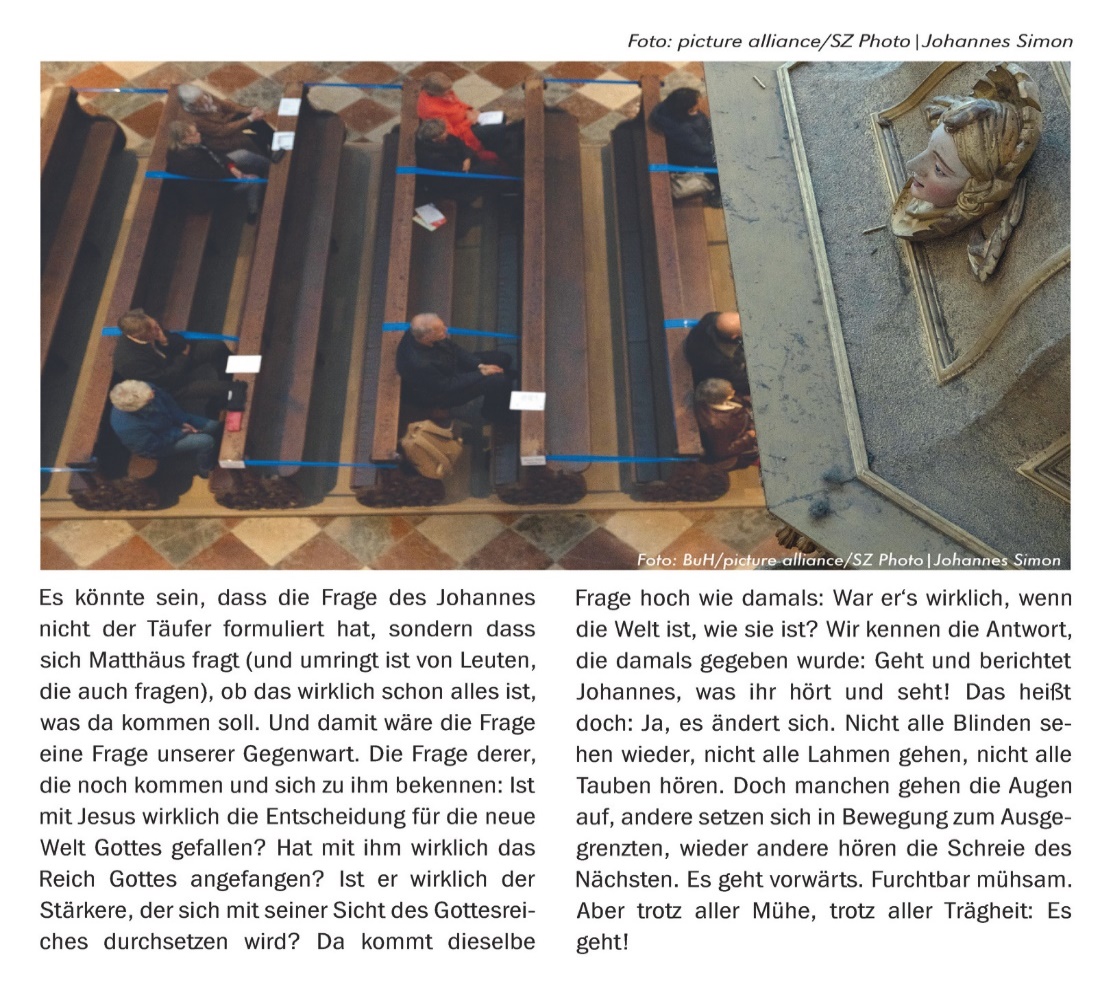 Messen und Gottesdienste vom 10.12.2022. bis 18.12.2022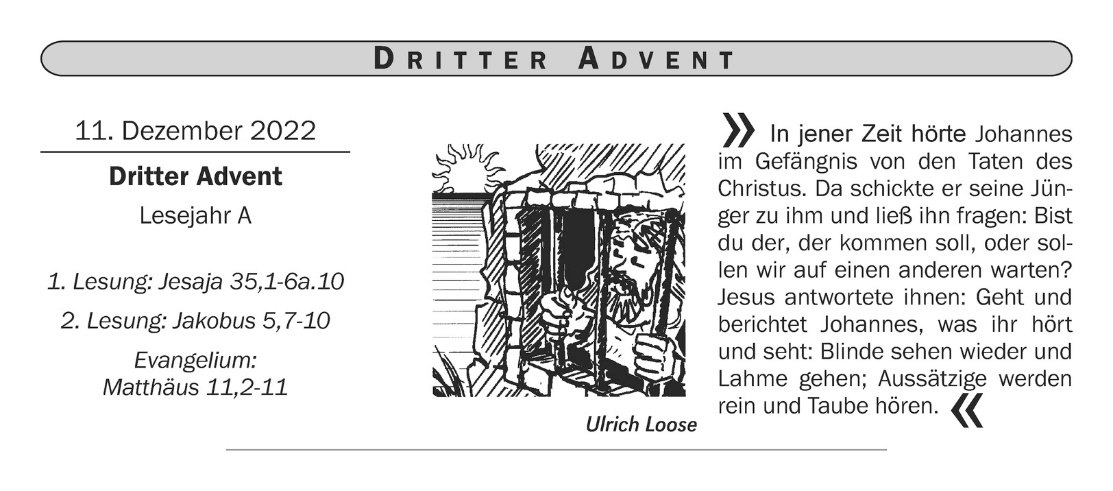 Veranstaltungen und TermineMittwochs ab 16.30 Uhr und samstags ab 15.00 Uhr ist die Pfarrbücherei geöffnet. Samstag, 10. Dezember		16.30 Uhr	Düffelward	Probe Ejuki Chor Sonntag, 11. Dezember	15.00 Uhr	PHe Kellen Saal 1	Alleinlebendentreff Kellen Montag, 12. Dezember	Dienstag, 13. Dezember	15.00 Uhr	PHe Rindern Großer Saal	Jugendtreff Rindern bis 12 Jahre 	15.00 Uhr	PHe Rindern Kleiner Saal	Jugendtreff bis 12 Jahre 	17.00 Uhr	PHe Rindern Großer Saal	Jugendtreff ab 13 Jahre 	17.00 Uhr	PHe Rindern Kleiner Saal	Jugendtreff ab 13 Jahre Mittwoch, 14. Dezember	10.30 Uhr	Besprechungsraum Kellen	Dienstbesprechung Peters, Winkels, Noack 	14.30 Uhr	Alte Schule Düffelward	Seniorengruppe "Immer Jung" - trifft sich noch nicht 	16.30 Uhr	Pfarrbücherei	Buchausgabe 	18.00 Uhr	PHe Kellen Saal 1	Frauenchor Harmonie 	20.00 Uhr	GH Bimmen	Probe Cäcilienchor - derzeit keine Proben Donnerstag, 15. Dezember	15.00 Uhr	PHe Rindern Großer Saal	kfd-Spielenachmittag 	20.00 Uhr	PHe Kellen Saal 1	Kirchenchorprobe Kellen Samstag, 17. Dezember	15.00 Uhr	Pfarrbücherei	Buchausgabe 	16.30 Uhr	Düffelward	Probe Ejuki Chor Sonntag, 18. Dezember	15.00 Uhr	PHe Rindern Großer Saal	Alleinlebendentreff Rindern PfarrnachrichtenHerzliche Einladung zum Taizé Gebet am Fr., 16.12.22 um 18 Uhr in St. Willibrord, Kellen.Wir lassen uns ein auf das Thema: „Adventure in 2022“ – auf das Abendteuer Gottes mit uns Menschen, die wir in einer besonderen Zeit leben. Das Wort Gottes, die Stille, Nachdenkliches, eine gestaltete Kirche, die zum Verweilen einlädt und die meditativen Gesänge, unterstütz durch die Musikgruppe „Zwischentöne aus Kalkar“ runden das Gebet ab.Der Kellener Heimat und Kulturverein Cellina lädt wieder in diesem Jahr zur Mundart im Advent alle Mundartfreunde und solche, die es werden wollen, herzlich ein.Mitglieder der Cellina-Mundartgruppe, „Jopi“ Winnen, Wilhelm Jakob Knechten werden Sie bestens 3 Stunden lang mit Döntjes und Musik unterhalten. In angenehmer Wärme, übrigens. Auch der Nikolaus hat sein Kommen zugesagt und wird in der Weltsprache „Källess Platt“ frohe Botschaften verkünden. Ganz wichtig: Der Eintritt kostet 5,-€, Kaffee, Getränke, auch Glühwein und Gebäck sind „darin eingeschlossen.“ Es sind nur noch ganz wenige Eintrittskarten zu bekommen, entweder heute um 11 Uhr an der Kirche vor oder nach der Messe oder telefonisch unter 92176 und morgen am 12.12. um 14.30 Uhr.Am Samstag, 17.12.2022 singt der Chor Cantiqua um 16.30 Uhr in der Vorabendmesse in RindernDie Sternsinger kommen!!!Nach zwei Jahren „Pause“ findet im Januar 2023 endlich wieder—wie gewohnt– die Sternsingeraktion in unserer Pfarrei statt.  Kinder ziehen– als Heilige Drei Könige– von Haus zu Haus bringen den Menschen den Segen vom Christkind. Gleichzeitig sammeln die                                                    Sternsinger Geld für Kinder, denen es nicht so gut geht wie uns (in diesem Jahr für Kinder in Indonesien). Die Sternsingeraktion ist traditionell die größte Sammelaktion „Kinder für Kinder“. Von der Krippe in der Kirche aus werden die Sternsingergruppen ausgesandt und sammeln in vorher festgelegten  Bezirken.       An diesen Tagen sind die Heiligen Drei Könige bei uns unterwegs:Am 7.1. ist die Aussendung der Sternsinger-Kinder um 9.30 Uhr jeweils in Kellen, Griethausen und Rindern. Anschließend ziehen die Sternsingergruppen los. Am Abend um 18.30 Uhr ist der Aussendungsgottesdienst in der Kirche in Warbeyen. Dort ziehen die Gruppen am 8.1. los.Am 8.1. ist die Aussendung der Sternsinger um 10 Uhr in Keeken und um 14 Uhr in Bimmen. Die Kindergruppen ziehen an diesem Tag in Warbeyen, Keeken und Bimmen.In Düffelward werden die Segensschilder vom Gemeindeausschuss verteilt. Ansprechpersonen für die Sternsingeraktionen sindin Griethausen: Pastor Prießen T 0170 1526267 in Warbeyen: Lea van den Busch T  0176 60842742in Keeken: Barbara Maaßen T. 7116765:in Bimmen: Pastor Prießen T  0170 1526267in Rindern: Kaplan Hendrix T 719130300in Kellen: Christel Winkels T 719130305Weitere Infos entnehmen Sie bitte den ausliegenden Flyern in den Kirchen in Kellen und Rindern.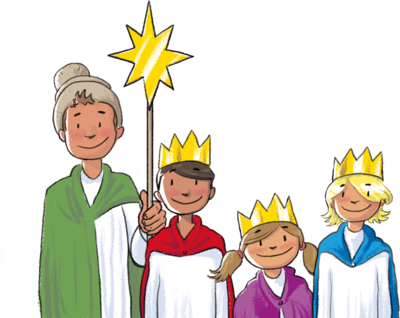 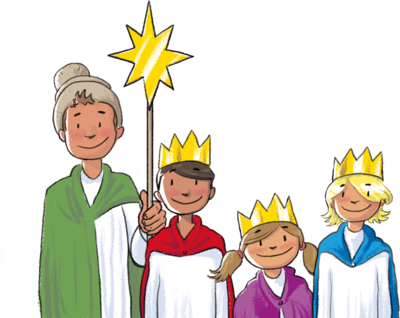 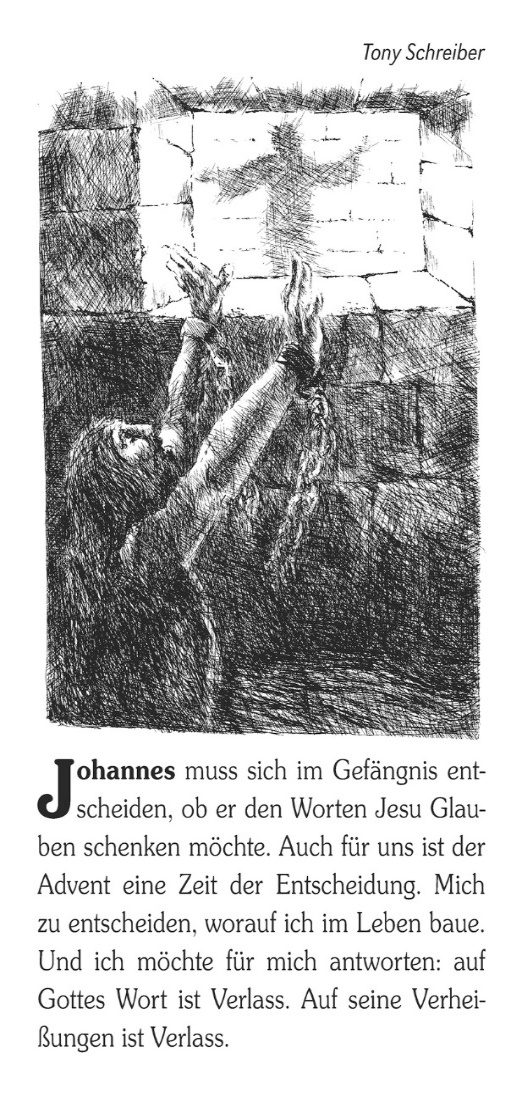 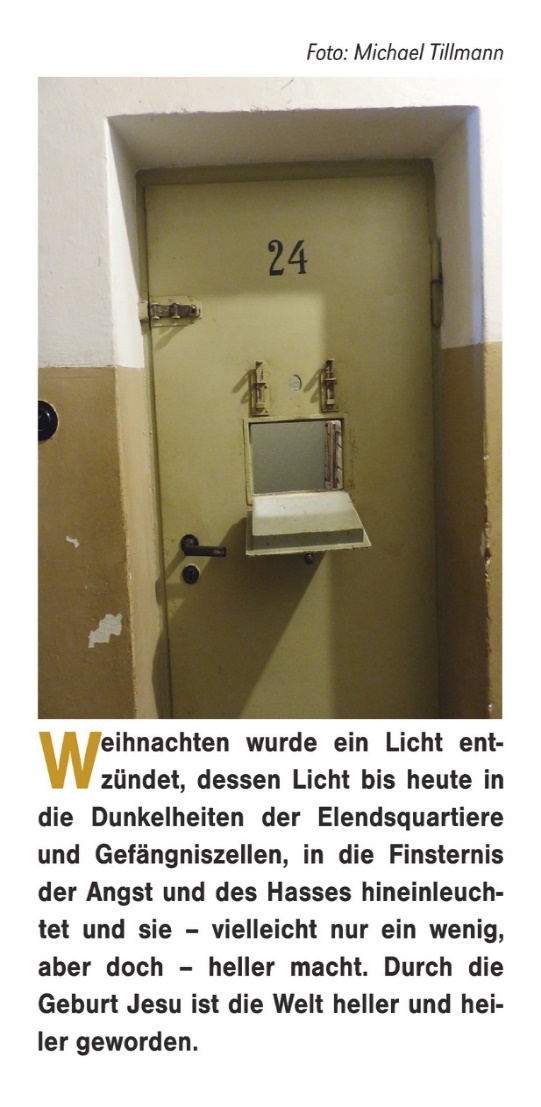 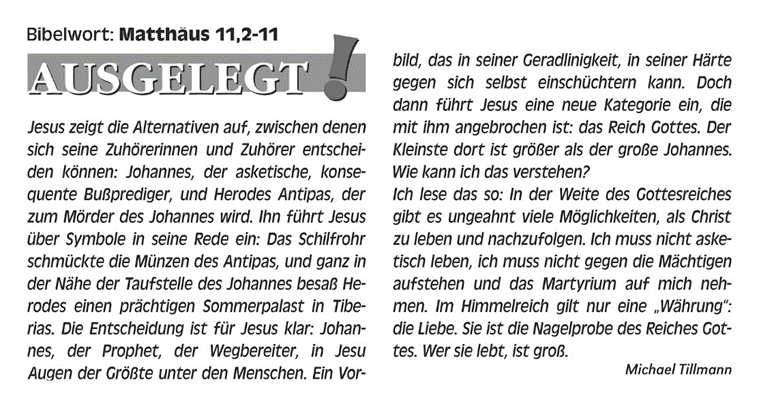 Samstag, 10. DezemberSamstag, 10. DezemberSamstag, 10. Dezember07:30 RindernLaudes  fällt aus!!10:00 Kellen-PKProbe fürs Krippenspiel14:00 Kellen-AKTauffeier 16:30 RindernEucharistiefeier - mitgestaltet vom Instrumentalkreis18:30 BimmenWort-Gottes-Feier 18:30 GriethausenEucharistiefeier 1. Jahrgedächtnis Heinz Look mit Gedenken an die Verstorbenen der Familie Look3. Adventssonntag, 11. Dezember3. Adventssonntag, 11. Dezember3. Adventssonntag, 11. Dezember09:00 KeekenEucharistiefeier Sechswochenamt für Gertrud van Aarssen11:00 Kellen-PKEucharistiefeier 1. Jahrgedächtnis für Norbert Müller;  Sechswochenamt für Norbert KluitmannMontag, 12. DezemberMontag, 12. DezemberMontag, 12. Dezember10:30 Griethausen JHRoratemesse nur f. d. Bewohner Dienstag, 13. DezemberDienstag, 13. DezemberDienstag, 13. Dezember09:15 BimmenEucharistiefeier als Roratemesse 10:30 Kellen St. GeorgRoratemesse 17:00 DüffelwardWeggottesdienst der Kommunionkinder 18:00 Kellen-PKVesper und Friedensgebet18:30 Kellen-PKAnbetung Mittwoch, 14. DezemberMittwoch, 14. DezemberMittwoch, 14. Dezember09:15 KeekenRoratemesse 18:30 DüffelwardRoratemesse  1. Jahrgedächtnis für Kurt Hallmann mit Gedenken an die Verstorbenen der Familie Haven; Freitag, 16. DezemberFreitag, 16. DezemberFreitag, 16. Dezember08:15 Kellen-PKEucharistiefeier16:30 RindernProbe Krippenspiele 18:00 Kellen-PKFriedensgebet als Taize-Gebet gestaltet 18:30 RindernEucharistiefeier mit gemeinsamem Jahrgedächtnis  für die Verstorbenen der letzten 20 Jahre dieser Woche der Ortschaften Rindern, Düffelward, Keeken und Bimmen Peter  Zweers (2009)Erika van Lorijn (2007)Christine Tyssen (2012)Heinz-Josef Thissen (2013)Astrid Haven (2017)Hermann  Henzen  (2021)Theresia Vink (2005)Maria Aschenbrenner (2014)Helga Arntz (2017)Helene van den Berg (2006)Georg Wanders (2006)Eberhard Vierboom (2017)Walburger  Kelz  (2021)Maria Schmitz (2003)Heinz Tillmanns (2009)Gerda van Rossum (2010), anschließend Beichtgelegenheit Gedächtnismesse für Gerda van Roßum sowie Käthe und Willi Janssen ; für Eheleute Wilhelm und Johanna Janssen Samstag, 17. DezemberSamstag, 17. DezemberSamstag, 17. Dezember14:00 RindernTauffeier 16:30 RindernEucharistiefeier mitgestaltet von Cantiqua  1. Jahrgedächtnis für Hermann Henzen; Gedächtnismesse Adele unf Ernst van Wickeren18:30 WarbeyenEucharistiefeier Jahrgedächtnis für Klara Mulder18:30 KeekenWort-Gottes-Feier 4. Adventssonntag, 18. Dezember4. Adventssonntag, 18. Dezember4. Adventssonntag, 18. Dezember09:00 DüffelwardEucharistiefeier mit Schola10:00 WasserburgkapelleKrabbelgottesdienst   fällt aus!!11:00 Kellen-PKEucharistiefeier 2. Jahrgedächtnis Barbara Motek und wir beten für Klaus Motek; Gedächtnismesse Bernd Daamen und wir beten für die Lebenden und Verstorbenen der Familie Daamen und der Familie Binger11:00 WasserburgkapelleWortgottesdienst für Familien ohne Küster und ohne Organist15:00 Kellen-AKTauffeier  für Anni Hülswitt